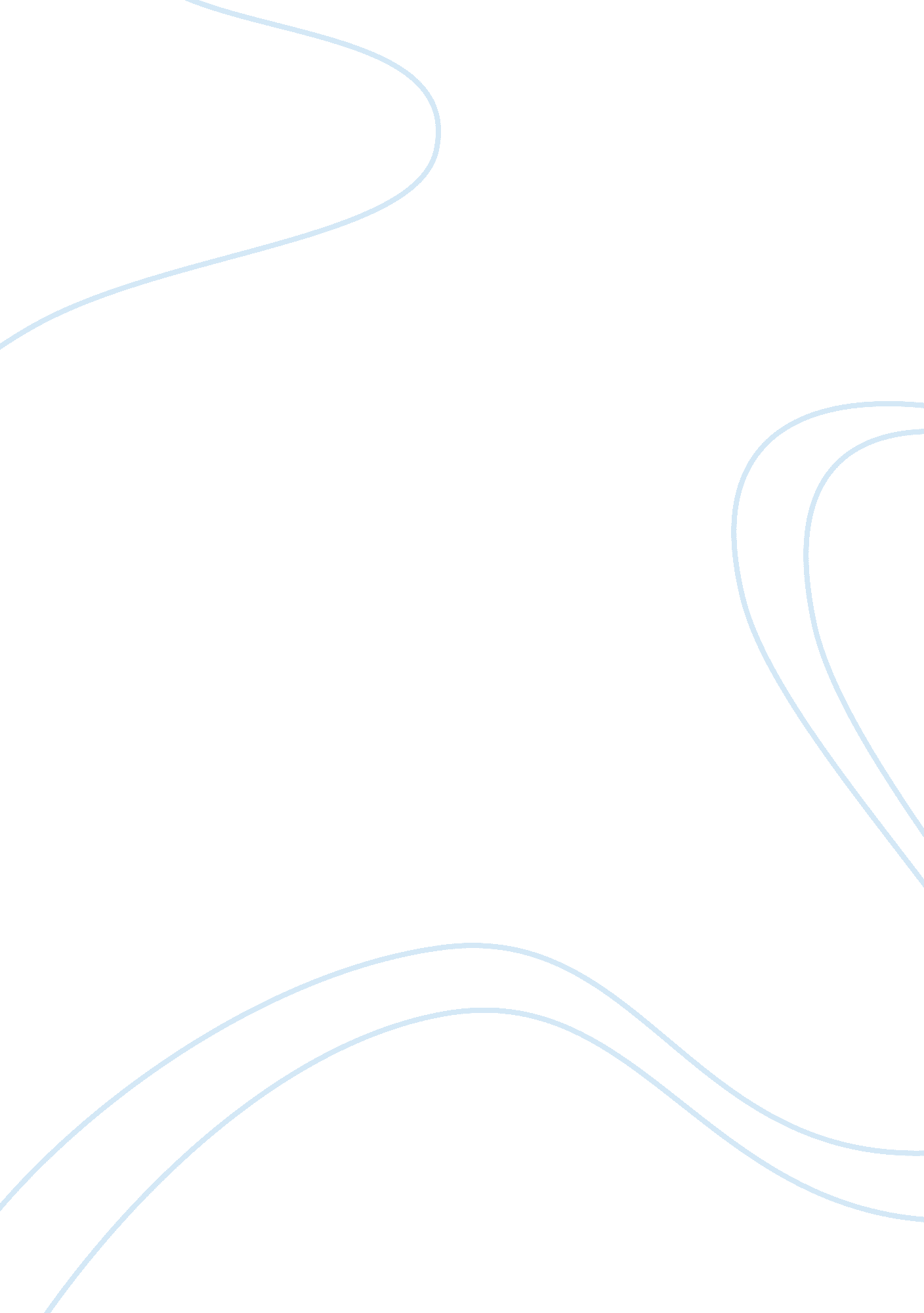 Business assignment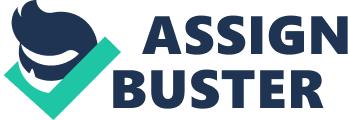 You have been asked to produce an article on two contrasting businesses covering purpose, ownership, organizational structure, tragic planning and how businesses interact with their environments. Task 1 ( Pl , UP, UP) submission date: w,’C 14/1/12 Business organizations exist for many different purposes and have a range of aims and objectives. Privately owned businesses usually aim to make a profit for the owner(s); publicly owned organizations work to deliver services and there are many organizations working for a common cause or service rather than for profit. All these businesses employ staff and use other resources and are important to the economy off region. A) (Pl) Describe the type of business (what does the business do ? B) (Pl) Describe the purpose and ownership (including liability for any business debts) AT can Dustless. C) (AS) Describe now two Duskiness’s are organelles d) (UP) Explain how their style of organization helps them to fulfill their purpose. Task 2 (up) Submission date: WAC 28/1113 All organizations have groups or individuals who are said to be stakeholders in the business. This means that they have an interest in the actions, performance or plans of the business. For example, a decision to move location affects staff, suppliers, neighbors and customers, all of whom are stakeholders. A) (UP) Describe the efferent stakeholders of each of the selected contrasting organizations. B) (UP) Describe how each one influences the purpose of each of the organizations. C) (MI) Explain the points of view of different stakeholders seeking to influence the aims and objectives of these two contrasting organizations. ) (Del) Evaluate the influence different stakeholders exert in one of your chosen businesses. Task 3 (up, mm) Submission date: w/c 11/2/13 Your first article for the supplement proved popular and you have been asked to write another. A) (AS) Describe how the activities of one of your chosen businesses re affected by the changes in the economic cycle and contrast how it would behave in times of boom and recession. B) (MM) Compare the challenges to selected business activities within your selected organization, in two stages of the economic cycle. Task 4 (UP, MM, DO)submission date’. WAC 22/2/13 Businesses operate in a world in which they have to change what they do, and how they operate, according to the social, legal, economic and political environment. You have been asked by the editor to write an article for the business supplement in which you compare how one business behaves in different circumstances. ) (UP) Describe how political, legal and social factors are impacting upon the business activities of both your selected organizations and their stakeholders. ) (MM) Analyses how political, legal and social factors have impacted on the two contrasting organizations. C) (DO) Evaluate how future changes in economic, political, legal and social factors may impact on the strategy of a specified organization. Grading criteria To achieve a pass grade the evidence must show that the learner is able to: To achieve a merit grade the evidence must show that the learner is able to: To achieve a distinction grade the evidence must show that the learner is able to: cradles ten type AT Dustless, purpose Ana ownership AT two contrasting Duskiness’s evaluate the influence different stakeholders exert in one organization Del describe the different stakeholders who influence the purpose of two contrasting businesses UP explain the points of view of different stakeholders seeking to influence the aims and objectives of two contrasting organizations MI describe how two businesses are organized UP explain how their style of organization helps them to fulfill their purposes UP ampere the challenges to selected business activities within a selected organization, in two different economic environments MM describe the influence of two contrasting economic environments on business activities within a selected organization UP describe how political, legal and social factors are impacting upon the business activities of the selected organizations and their stakeholders Penalty how political, legal and social have impacted on the two contrasting organizations MM evaluate how future changes in economic, political, legal and social factors may impact on the strategy of a specified organization DO Please place a 0 when you have completed the criteria in the appropriate boxes. Your work will be referred if: R Assignment fails to fulfill all of the pass criteria There is any form of plagiarism/copying of work from any source Submission Guidelines 1. You must hand in your work on or before the published deadline date. If you are unable to meet the deadline for any reason, e. G. Hospital, you must notify your tutor at least one week prior to the deadline date. Work will not be accepted without a completed and signed assignment submission sheet. Suggested Reading Textbooks BITE Level 3 National Business kick 1 ( Pearson 2010, ISBN 978 1846906 34 3 Also recommended: BITE National Business kick 1 (Henchman 2007, ISBN 978 0435465 44 5 Magazines The Economist The Grocer Newspapers One or more of the ex-broadsheet newspapers, such as: The Times, The Independent, The Guardian, The Telegraph; and perhaps also The Daily Mail Television and Radio programmer The Money Programmer, one or more daily news broadcasts, Today NC online Refer to the general section for the unit and to the links and documents provided in the individual folder for each Task / Assessment Criterion Assessment Terminology Describe This means to say something like, it is factual account of how something is or how it appears. Compare To show the similarities and differences, or advantages and disadvantages between two or more things. Additionally, this may be extended by bringing together the findings in a description. Explain This means to make something clear and set out the subject. Provide answers to questions such as: who, what, how, why, when & where. Evaluation This means to look at a situation or idea and weigh up the strength’s and weaknesses and make a Judgment about it Justifying your decision. Justify This means to say giving good reasons for offering an opinion or reaching a conclusion School of Sport, Business, Public Services & IT Programmer Title: Assessment Submission Form Instructions: tans Tort Is to De uses Tort ten sedulously AT all consummately Assessed written work. Students are to complete all UN-shaded boxes of this Assessment Submission Form prior to submission. Student Name: Unit Name: Required Submission Date: If an approved extension has been granted, please state revised submission date: Date Submitted: Unit Tutor: Assessment Title / Number / Part: Declaration: This assessment is my own work. I have acknowledged material from the work of other people and I have clearly marked and given reference to all quotations. I confirm that in submitting this assessment that I have read, understood and adhered to the Assessment Rules / Regulations applying to my programmer, as contained in my student / course handbook. Student Signature: Date: Student Receipt Instructions: Students are to complete all UN-shaded boxes of this Assessment Submission Receipt prior to submission. Student Name: Unit Name: Unit Lecturer(s): Signature of College Staff: 